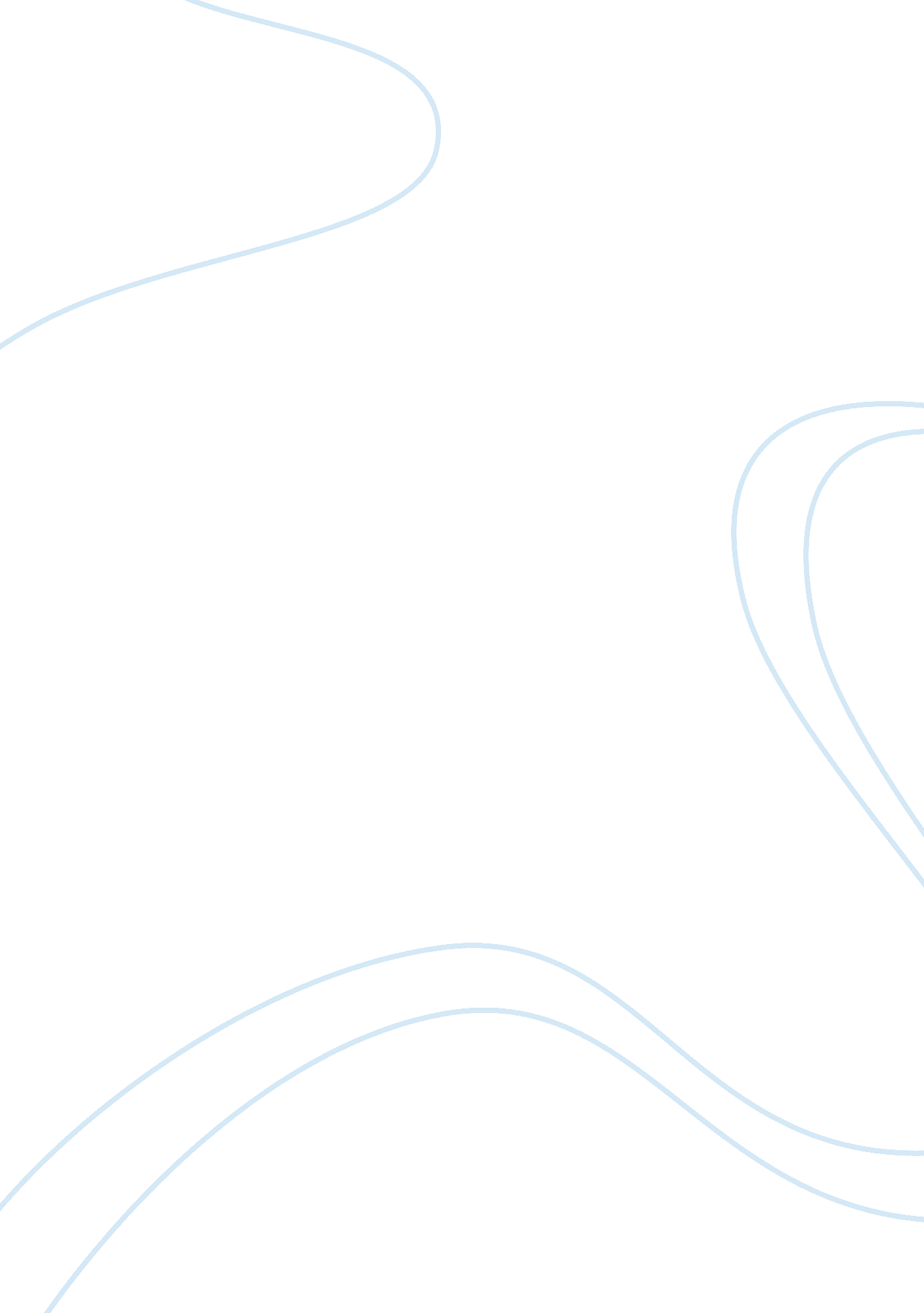 Learning taskLiterature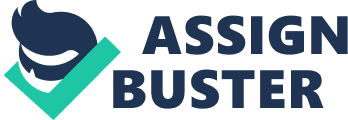 when Due: Ancient Greece biggest contribution to modern United s life The ancient Greece cannot just be limited to the ancient history; however, Greece has a legacy in terms of its classical culture that has contributed a lot to the modern United States life. These spectacles range from Athletics, Olympics, governance and story structures of the Hollywood films. Democracy, which means the peoples power, is one of the significant contributions of Greece to the American society. Pericles, who was the Greek statesman, had three major goals during his tenure, which were democracy, unity in the empire and glorification of Athens. The democratic culture in some of the major cities in Greece such as Athens inculcated the practice of equality and fair governance by the people. The principles that they brought of good governance shaped political institutions and the up rise of revolutionary movements in USA such as the Railroad strike of 1877. In addition, the people exercise the American democracy and political power and everybody in the Republic have equal rights by law. In Athens, laws were proposed and voted for by the assembly of citizens. Similarly in USA, when an individual has attained eighteen years he/she is eligible to vote in any political elections in the country. The Government of USA has executive, judicial and legislative branches of governance, which originated from Greece. 
The fashion industry was revolutionized by the Greek, whereby they brought magnificent drawings, images, pottery and design. Some of the Parisian designers like Paul Poiret pioneered the contemporary styles in the neoclassical creations. Several clothing and interior designers have continued to draw several inspirations from the Greek, and one of the most credible style and design embraced today is the goddess gown. Hippocrates, who was a doctor and a Mathematician, came up with an oath in medicine and several fundamentals in medicine practice, which are still being used by current US doctors to manage different illnesses in the society (Deger-Jalkotzy and Lemos, P 10-304). 
Work cited 
Deger-Jalkotzy, S, and I S Lemos. Ancient Greece : From the Mycenaean Palaces to the Age of Homer. Vol. 3. N. p., 2006. Print. 